2017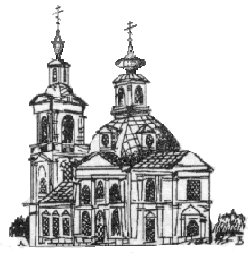 РАСПИСАНИЕ БОГОСЛУЖЕНИЙ ХРАМАКАЗАНСКОЙ ИКОНЫ БОЖИЕЙ МАТЕРИв ПучковоСЕНТЯБРЬДонской иконы Божией Матери. Мч. Андрея Стратилата31 авг. чт. – 18.00 – Вечерня. Утреня (полиелей)                     авт.: 40 км - 17.35, м-н «В» - 17.45 1 пт. –    9.00 – Школьный храм – Литургия                        авт.: 40 км - 8.15, м-н «В» - 8.25Неделя 13-я по ПятидесятницеАп. от 70-ти Фаддея. Собор Московских святых 2 сб. – 17.00 – Всенощное бдение                                  авт.: 40 км - 16.35, м-н «В» - 16.45 3 вс. –   7.30 – Школьный храм – Литургия                     авт.:  - 6.45; м-н «В» - 6.55          –   9.30 – Казанский храм – Литургия      авт.:  - 8.15, 8.45; м-н «В» - 8.25, 8.55Отдание Успения. Сщмч. Иринея, еп. Лионского 5 вт. –   7.30 – Утреня (славословие). Литургия                 авт.: 40 км - 7.10, м-н «В» - 7.20Сщмч. Евтихия. Свт. Петра Московского. Прп. Аристоклия Московского 6 ср. –   7.30 – Утреня (славословие). Литургия                 авт.: 40 км - 7.10, м-н «В» - 7.20Владимирской иконы Божией Матери.Мчч. Адриана и Наталии. Блж. Марии Дивеевской 7 чт. – 18.00 – Вечерня. Утреня (полиелей)                     авт.: 40 км - 17.35, м-н «В» - 17.45 8 пт. –   9.00 – Литургия                                                        авт.: 40 км - 8.15; м-н «В» - 8.25             9.00 – Литургия в часовне на кладбище в Поповке (престольный праздник)Неделя 14-я по Пятидесятнице. Прп. Иова Почаевского.Собор прп. отцов Киево-Печерских в дальних пещерах. Прав. Анны пророчицы 9 сб. – 17.00 – Всенощное бдение                                    авт.: 40 км - 16.35, м-н «В» - 16.4510 вс.  –  7.30 – Школьный храм – Литургия                    авт.:  - 6.45; м-н «В» - 6.55          –   9.30 – Казанский храм – Литургия      авт.:  - 8.15, 8.45; м-н «В» - 8.25, 8.55Усекновение главы Иоанна Предтечи10 вс. – 17.00 – Всенощное бдение                                 авт.: 40 км - 16.35, м-н «В» - 16.4511 пн. –   8.00 – Школьный храм – Часы. Литургия             авт.: 40 км - 7.40, м-н «В» - 7.50              –   9.30 – Казанский храм – Литургия          авт.: 40 км - 8.15, 8.45; м-н «В» - 8.25, 8.55Блгвв. кнн. Александра Невского, Даниила Московского. Прп. Александра Свирского11 пн. – 18.00 – Вечерня. Утреня (полиелей)                   авт.: 40 км - 17.35, м-н «В» - 17.4512 вт. –    9.00 – Литургия                                                    авт.: 40 км - 8.15, м-н «В» - 8.25Прп. Антония и Феодосия Киево-Печерских14 чт. – 18.00 – Вечерня. Утреня (полиелей)                    авт.: 40 км - 17.35, м-н «В» - 17.4515 пт. –   9.00 – Литургия                                                     авт.: 40 км - 8.15, м-н «В» - 8.25Неделя 15-я по Пятидесятнице. Иконы Божией Матери «Неопалимая купина».Прор. Моисея. Свтт. Иоасафа Белгородского, Митрофана Воронежского.Блгвв. кнн. Петра и Февронии Муромских16 сб. – 17.00 – Всенощное бдение                                 авт.: 40 км - 16.35, м-н «В» - 16.4517 вс. –   7.30 – Школьный храм – Литургия                    авт.:  - 6.45; м-н «В» - 6.55           –   9.30 – Казанский храм – Литургия     авт.:  - 8.15, 8.45; м-н «В» - 8.25, 8.55Правв. Захарии и Елисаветы. Мц. Раисы (Ираиды)18 пн. –  7.30 – Утреня. Литургия                                        авт.: 40 км - 7.10, м-н «В» - 7.20Рождество Пресвятой Богородицы20 ср. – 17.00 – Всенощное бдение (лития)                    авт.: 40 км - 16.35, м-н «В» - 16.4521 чт. –    8.00 – Школьный храм – Часы. Литургия             авт.: 40 км - 7.40, м-н «В» - 7.50              –   9.30 – Казанский храм – Литургия          авт.: 40 км - 8.15, 8.45; м-н «В» - 8.25, 8.55Прав. Богоотец Иоакима и Анны. Прп. Иосифа Волоцкого. Свт. Феодосия Черниговского22 пт. –  7.30 – Утреня. Литургия                                        авт.: 40 км - 7.10, м-н «В» - 7.20Суббота пред Воздвижением. Мц. Татианы Гримблит. Сщмч. Уара Липецкого22 пт. – 18.00 – Вечерня. Утреня (славословие)               авт.: 40 км - 17.35, м-н «В» - 17.4523 сб. –   9.00 – Литургия                                                    авт.: 40 км - 8.15, м-н «В» - 8.25Неделя 16-я по Пятидесятнице, пред ВоздвижениемПрп. Феодоры Александрийской.Прп. Силуана Афонского. Прпп. Сергия и Германа Валаамских23 сб. – 17.00 – Всенощное бдение                                   авт.: 40 км - 16.35, м-н «В» - 16.4524 вс.  –   7.30 – Школьный храм – Литургия                   авт.:  - 6.45; м-н «В» - 6.55           –   9.30 – Казанский храм – Литургия     авт.:  - 8.15, 8.45; м-н «В» - 8.25, 8.55Отдание праздника Рождества Пресвятой Богородицы25 пн. –  7.30 – Утреня (славословие). Литургия                   авт.: 40 км - 7.10, м-н «В» - 7.20Воздвижение Креста Господня26 вт. – 17.00 – Всенощное бдение (поклонение Кресту, лития) авт.: 40 км - 16.35, м-н «В» - 16.4527 ср. –   8.00 – Школьный храм – Часы. Литургия        авт.: 40 км - 7.40, м-н «В» - 7.50          –   9.30 – Казанский храм – Литургия       авт.:  - 8.15, 8.45; м-н «В» - 8.25, 8.55Иконы Божией Матери «Призри на смирение». Мц. кн. Людмилы Чешской.Прав. Алексия Московского (Мечева). Прп. Кукши Одесского.Вмц. Евфимии Всехвальной. Свт. Киприана Московского28 чт. – 18.00 – Вечерня. Утреня (полиелей)                    авт.: 40 км - 17.35, м-н «В» - 17.4529 пт. –   9.00 – Литургия                                                    авт.: 40 км - 8.15, м-н «В» - 8.25Мцц. Веры, Надежды, Любови и матери их Софии30 сб. –  7.30 – Утреня. Литургия                                       авт.: 40 км - 7.10, м-н «В» - 7.20Неделя 17-я по Пятидесятнице, по Воздвижении30 сб. – 17.00 – Всенощное бдение                                      авт.: 40 км - 16.35, м-н «В» - 16.45 1 окт. вс. – 7.30 – Школьный храм – Литургия                  авт.:  - 6.45; м-н «В» - 6.55                    – 9.30 – Казанский храм – Литургия авт.:  - 8.15, 8.45; м-н «В» - 8.25, 8.55Исповедь – в конце вечерних служб;  в будни перед литургией – в 8.30 час.в воскресенье перед ранней литургией – в 7.00, перед поздней – в 8.30.Таинство Крещения – по субботам – в 12.00 час. и воскресеньям – в 13.00 час.Беседа с родителями и крестными – по субботам – в 15.00 час.Маршрут автобуса:  от ул. Центральной, д. 6 — по остановкам улиц  Центральной,  Солнечной, Октябрьского просп.  — «Пятерочка»  — «Три поросенка»  —  храм.После служб (включая молебен и панихиду) автобус идет по обратному маршруту 